§2666.  Health and safety1.  Employment; communicable disease. [PL 2007, c. 631, §8 (RP).]2.  Nuisance.  Any public pool or spa found to be unsanitary, as defined by the department's rules, is declared to be a nuisance.[PL 2007, c. 631, §8 (AMD).]3.  Supervision.  Every public pool or spa must be under the supervision of a person as defined in standards by American National Standards Institute and the Association of Pool and Spa Professionals or successor organizations who shall assume the responsibility for compliance with this chapter relating to the safe and sanitary operation and maintenance of a public pool or spa.  This chapter may not be construed to require a lifeguard to be on duty when a public pool or spa is open to the public.[PL 2007, c. 631, §8 (AMD).]4.  Anti-entrapment devices required.  Every public pool and public spa must comply with the federal swimming pool and spa drain cover standards as specified in the Virginia Graeme Baker Pool and Spa Safety Act, 15 United States Code, Sections 8001 to 8006.  The Maine Center for Disease Control and Prevention shall enforce the provisions of this subsection provided federal funds are available to cover all costs associated with this enforcement activity.  Enforcement includes, but is not limited to, the closure of any public pool or public spa that does not meet the requirements of the federal swimming pool and spa drain cover standards.[PL 2009, c. 206, §1 (NEW).]SECTION HISTORYPL 1985, c. 150 (NEW). PL 2007, c. 631, §8 (AMD). PL 2009, c. 206, §1 (AMD). The State of Maine claims a copyright in its codified statutes. If you intend to republish this material, we require that you include the following disclaimer in your publication:All copyrights and other rights to statutory text are reserved by the State of Maine. The text included in this publication reflects changes made through the First Regular and First Special Session of the 131st Maine Legislature and is current through November 1, 2023
                    . The text is subject to change without notice. It is a version that has not been officially certified by the Secretary of State. Refer to the Maine Revised Statutes Annotated and supplements for certified text.
                The Office of the Revisor of Statutes also requests that you send us one copy of any statutory publication you may produce. Our goal is not to restrict publishing activity, but to keep track of who is publishing what, to identify any needless duplication and to preserve the State's copyright rights.PLEASE NOTE: The Revisor's Office cannot perform research for or provide legal advice or interpretation of Maine law to the public. If you need legal assistance, please contact a qualified attorney.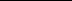 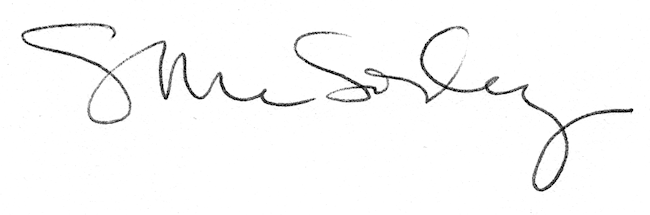 